                                           РЕШЕНИЕ                                            СЕССИИ        В соответствии с Уставом муниципального образования «Ленский район»,  Регламентом Районного Совета депутатов муниципального образования «Ленский район»  Районный Совет депутатов муниципального образования «Ленский район»                                           Р Е Ш И Л :        1. Утвердить состав постоянно действующих  комиссий согласно приложению к данному решению.        2. Поручить комиссиям:        2.1. составить план работы на 4 квартал 2023 года и на 2024 год;        2.2. в месячный срок внести изменения и дополнения  в  Положение о постоянно действующих комиссиях, принятое решением Районного Совета депутатов  муниципального образования «Ленский район» от 27 марта 2014 года № 12-7.         3. Настоящее решение вступает в силу со дня его принятия и подлежит опубликованию в средствах массовой информации и размещению на сайте муниципального образования «Ленский район».И.о. главы 	                                                                            А.В. Черепанов                                                                 Приложение                                                                  к решению Районного                                                                     Совета депутатов	                                                                  муниципального образования                                                                 «Ленский район»                                                                 от 29 сентября 2023 г. № 6-1Состав постоянных комиссийРайонного Совета депутатов МО «Ленский район»   пятого созыва  Председатель	         Н.А. Мозгова  И.о. главы                                                                               А.В. Черепанов  МУНИЦИПАЛЬНОЕ ОБРАЗОВАНИЕ«ЛЕНСКИЙ РАЙОН»РЕСПУБЛИКИ САХА (ЯКУТИЯ)РАЙОННЫЙ СОВЕТДЕПУТАТОВ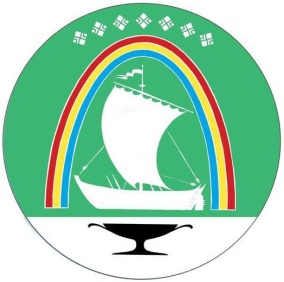 САХА       ӨРӨСПYYБYЛYКЭТИН«ЛЕНСКЭЙ                ОРОЙУОН»МУНИЦИПАЛЬНАЙТЭРИЛЛИИТЭОРОЙУОН ДЕПУТАТТАРЫН СЭБИЭТЭ      г. Ленск               Ленскэй к     от 29 сентября 2023  года                                                          № 6-1     от 29 сентября 2023  года                                                          № 6-1О постоянных комиссиях Районного Совета депутатов муниципального образования «Ленский район» Председатель                      Н.А. Мозгова№           Название комиссии           Состав комиссии1.Комиссия по мандатным вопросам, Регламенту и вопросам депутатской этики 1. Шардаков В.В. (председатель)2. Горохова М.Л.3. Чувашлев А.В.2. Комиссия по  бюджетной и налоговой политике и вопросам экономики 1. Овчинникова Л.В. (председатель)2. Андреева Н.Ю.3. Корнилова И.Н.4. Мурашова И.А.5. Чувашлев А.В.6. Шардаков В.В.3. Комиссия по контрольным вопросам 1. Ильин Ю.В. (председатель)2. Барбашова А.С.3. Никонов А.С.4. Хамаганов С.С.5. Чувашлев А.В.4.Комиссия по социальным вопросам 1. Корнилова И.Н. (председатель)2. Андреева Н.Ю.3. Барбашова А.С.4. Бутакова О.С.5. Горохова М.Л.6. Исрапилов М.М.5.Комиссия по экологическим вопросам 1. Зорин Р.К. (председатель)2. Бутакова О.С.3. Шардаков В.В.6.Комиссия по взаимодействию с представительными органами поселений и вопросам сельского хозяйства1. Мурашова И.А. (председатель)2. Зорин Р.К.3. Ильин Ю.В.4. Исрапилов М.М.5. Никонов С.А.6. Овчинникова Л.В.7. Хамаганов С.С.